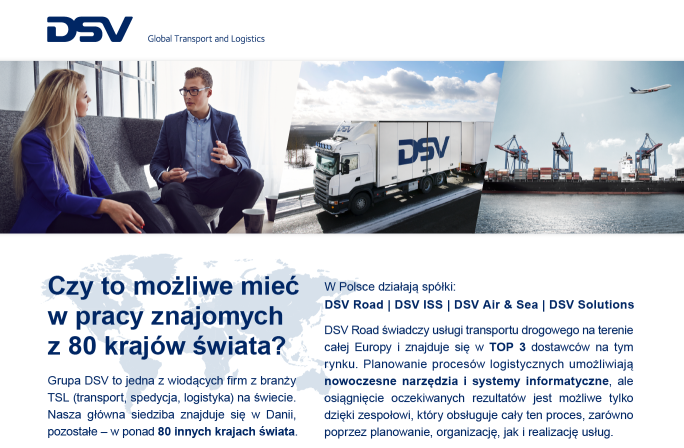 Aktualnie prowadzimy rekrutację na stanowisko:Asystent/ka DziałuTransportu Międzynarodowego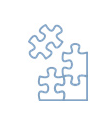 Lokalizacja: Nowa Wieś Wrocławska (pow. wrocławski)Wyzwania : Organizowanie poszczególnych etapów usługi spedycyjno-przewozowej.Współpraca z klientami, partnerami, podwykonawcami i innymi komórkami organizacyjnymi.Realizacja celów budżetowych i jakościowych.Nasza oferta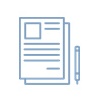 Stabilne warunki zatrudnienia, w oparciu o umowę o pracę. Możliwość rozwoju zawodowego. Atrakcyjny pakiet socjalny, w tym prywatna opieka medyczna i karta sportowa MULTISPORT. Bardzo przyjazna atmosfera pracy.Zatrudnienie w nowocześnie zarządzanej globalnej korporacji.Dołącz do nas jeśli…posiadasz praktyczną znajomość obsługi pakietu MS Oﬃce (w szczególności Outlook i Excel),dobrze znasz język angielski,umiesz analizować i rozwiązywać problemy,umiesz pracować w zespole i komunikować się z innymi, wykonujesz swoje zadania sumiennie i dokładnie,masz wykształcenie wyższe (preferowane),masz doświadczenie w pracy na podobnym stanowisku - to będzie Twój atut.Prosimy o przysłanie CV na adres mailowy joanna.terlecka@pl.dsv.com 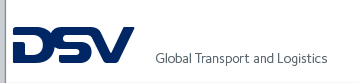 